             Milé deti, Vážení rodičia!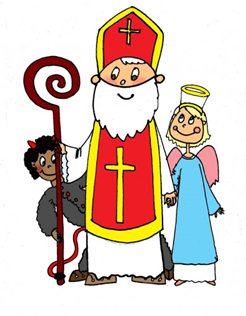 Srdečne pozývame čakanské deti na Mikulášsku oslavu 5-ho decembra k Obecnému úradu.O 17:00 hodine tam príde Mikuláš so svojim pomocníkom čertom, ktorí rozdajú deťom sladké balíčky.Pre dospelých bude pripravené varené víno a horúci čaj.Už teraz sa tešíme na Vašu účasť .